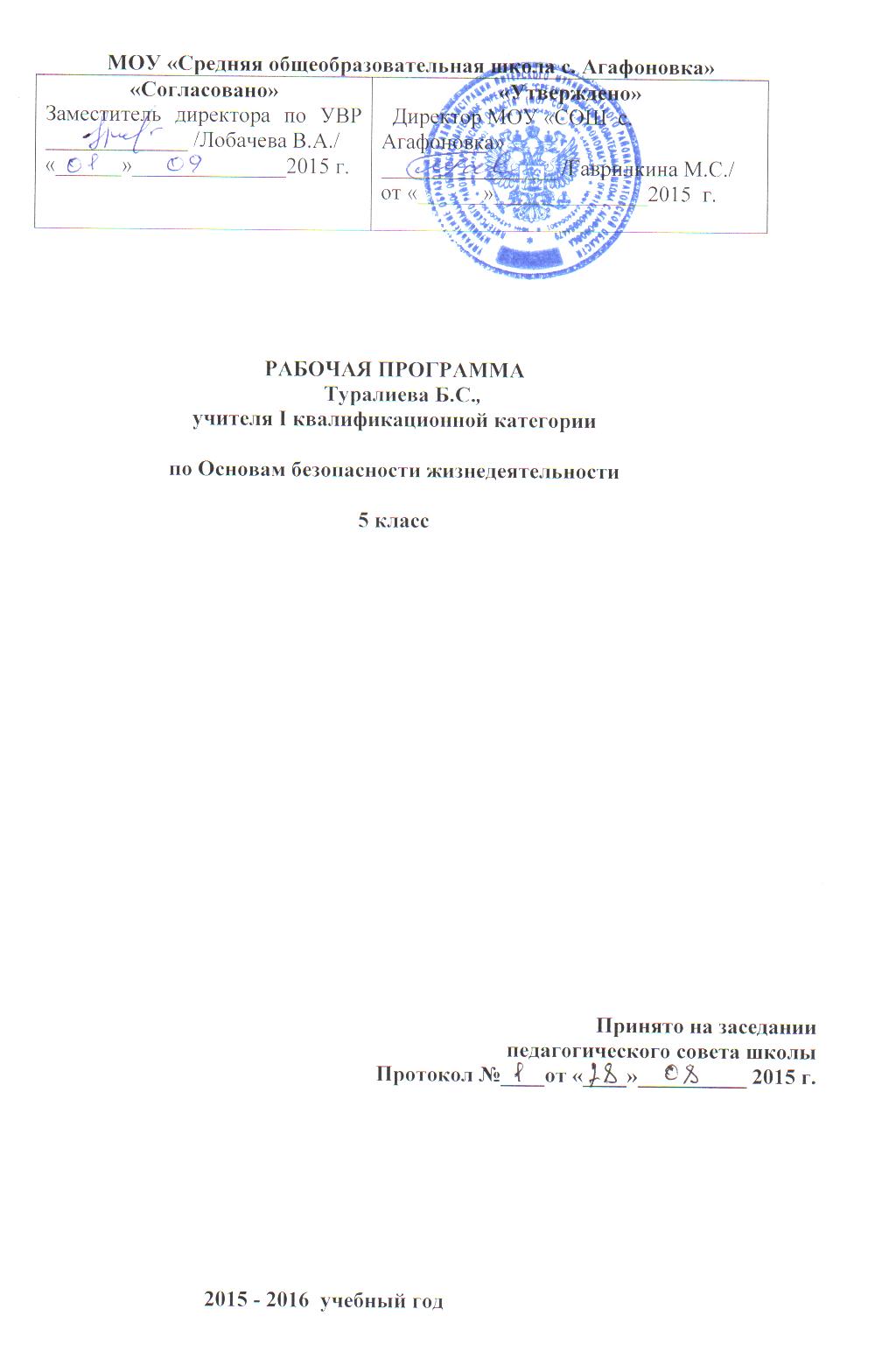 Пояснительная запискаОсновы безопасности жизнедеятельностиСтатус программыПрограмма по основам безопасности жизнедеятельности  для 5 класса разработана в соответствии с требованиями федерального государственного образовательного стандарта основного общего   образования (Федеральный государственный образовательный стандарт основного общего    образования. - М.: Просвещение, 2011).             Настоящая примерная программа определяет объем содержания образования по предмету, дает распределение учебных часов по учебным модулям, разделам и темам  курса  и может использоваться в качестве основы для разработки рабочих программ. При разработке рабочих программ возможны изменения структуры программы, дополнения ее содержания, изменения числа часов на изучение отдельных тем в зависимости от уровня подготовки преподавателя-организатора основ безопасности жизнедеятельности (ОБЖ), возрастных особенностей учащихся, а также особенностей региона в области безопасности жизнедеятельности и организации защиты населения.

                                                 Программа выполняет две основные функции.

1. Информационно-методическая функция позволяет всем участникам образовательного процесса получить представление о целях, содержании, общей стратегии обучения, воспитания и развития учащихся средствами данного учебного предмета.

2. Организационно-планирующая функция предусматривает выделение этапов обучения, структурирование учебного материала по учебным модулям, разделам и темам с учетом межпредметных  и внутрипредметных связей, логики учебного процесса и возрастных особенностей обучающихся.
       Основное общее образование — вторая ступень общего образования. Одной из важнейших задач этого этапа является подготовка обучающихся к осознанному и ответственному выбору жизненного и профессионального пути. Обучающиеся должны научиться самостоятельно ставить цели и определять пути их достижения, использовать приобретенный в школе опыт деятельности в реальной жизни, в том числе и за рамками учебного процесса.Структура программыПрограмма включает три раздела: пояснительную записку; основное содержание с примерным  распределением учебных часов по разделам курса и рекомендуемую последовательность изучения тем и разделов; требования к уровню подготовки выпускников.Общая характеристика учебного предметаВ настоящей учебной программе реализованы требования федеральных законов: «О защите населения и территорий от чрезвычайных ситуаций природного и техногенного характера», «Об охране окружающей природной среды», «О пожарной безопасности», «О гражданской обороне» и др.Содержание программы выстроено по трем линиям: обеспечение личной безопасности в повседневной жизни, оказание первой медицинской помощи, основы безопасного поведения  человека в чрезвычайных ситуациях. Предлагаемый объем содержания является достаточным для формирования у обучающихся на второй ступени общеобразовательной школы основных понятий в области безопасности жизнедеятельности.В ходе изучения предмета обучающиеся получают знания о здоровом образе жизни, о  чрезвычайных ситуациях природного и техногенного характера, их последствиях и мероприятиях, проводимых государством по защите населения. Большое значение придается также формированию  здорового образа жизни и профилактике вредных привычек, привитию навыков по оказанию первой медицинской помощи пострадавшим.
Цели основного общего образования:
1)    формирование целостного представления о мире, основанного на приобретенных знаниях, умениях и способах деятельности;
2)    приобретение опыта разнообразной деятельности, опыта познания и самопознания;
3)    подготовка к осуществлению осознанного выбора индивидуальной образовательной или профессиональной траектории.

Общие цели изучения ОБЖ призваны способствовать:
• повышению уровня защищенности жизненно важных интересов личности, общества и государства от внешних и внутренних угроз (жизненно важные интересы — совокупность потребностей, удовлетворение которых надежно обеспечивает существование и возможности прогрессивного развития личности, общества и государства);

• снижению отрицательного влияния человеческого фактора на безопасность личности, общества и государства;
• формированию антитеррористического поведения, отрицательного отношения к приему психоактивных веществ, в том числе наркотиков;
• обеспечению профилактики асоциального поведения учащихся.

Достижение этих целей обеспечивается решением таких учебных задач, как:

• формирование у учащихся  современного уровня культуры безопасности жизнедеятельности;
• формирование индивидуальной системы  здорового образа жизни;
• воспитание антитеррористического  поведения и отрицательного отношения к психоактивным веществам и асоциальному поведению.

Личностными результатами обучения ОБЖ в основной школе являются:

• развитие личностных, в том числе духовных и физических, качеств, обеспечивающих защищенность жизненно важных интересов личности от  внешних и внутренних  угроз;
• формирование потребности соблюдать нормы здорового образа жизни, осознанно выполнять правила безопасности жизнедеятельности;
• воспитание ответственного отношения к сохранению
окружающей природной среды, личному здоровью как к индивидуальной и общественной ценности.

Метапредметными результатами обучения основам безопасности жизнедеятельности в основной школе являются:

• овладение умениями формулировать личные понятия о безопасности; анализировать причины возникновения опасных и чрезвычайных ситуаций; обобщать и сравнивать по следствия опасных и чрезвычайных ситуаций; выявлять причинно-следственные связи опасных ситуаций и их влияние на безопасность жизнедеятельности человека;

• овладение обучающимися навыками самостоятельно определять цели и задачи по безопасному поведению в повседневной жизни и в различных опасных и чрезвычайных ситуациях, выбирать средства реализации поставленных целей,  оценивать результаты своей деятельности в обеспечении личной безопасности;

• формирование умения воспринимать и перерабатывать информацию, генерировать идеи, моделировать индивидуальные подходы к обеспечению личной безопасности в повседневной жизни и в чрезвычайных ситуациях;

• приобретение опыта самостоятельного поиска, анализа и отбора информации в области безопасности жизнедеятельности с использованием различных источников и новых информационных технологий;

• развитие умения выражать свои мысли и способности слушать собеседника, понимать его точку зрения, признавать право другого человека на иное мнение;

• освоение приемов действий в опасных и чрезвычайных ситуациях природного, техногенного и социального характера;

• формирование умений  взаимодействовать с окружающими, выполнять  различные социальные роли  во время и при ликвидации последствий чрезвычайных ситуаций.

Предметными результатами обучения ОБЖ в основной школе являются:

1. В познавательной сфере:

• знания об опасных и чрезвычайных ситуациях; о влиянии их последствий на безопасность личности, общества и государства; о государственной системе обеспечения защиты населения от чрезвычайных ситуаций; об организации подготовки населения к действиям в условиях опасных и чрезвычайных ситуаций; о здоровом образе жизни; об оказании первой медицинской помощи при неотложных состояниях; о правах и обязанностях граждан в области безопасности жизнедеятельности.

2. В ценностно-ориентационной сфере:

• умения предвидеть возникновение опасных ситуаций по характерным признакам их появления, а также на основе анализа специальной информации, получаемой из различных источников;

• умения применять полученные теоретические знания на практике — принимать обоснованные решения и вырабатывать план действий в конкретной опасной ситуации с учетом реально складывающейся обстановки и индивидуальных возможностей;

• умения анализировать явления и события природного, техногенного и социального характера, выявлять причины их возникновения и возможные последствия, проектировать модели личного безопасного поведения.

3. В коммуникативной сфере:

• умения информировать о результатах своих наблюдений, участвовать в дискуссии, отстаивать свою точку зрения, находить компромиссное решение в различных ситуациях.

4. В эстетической сфере:

• умение оценивать с эстетической (художественной) точки зрения красоту окружающего мира; умение сохранять его.

5. В трудовой сфере:

• знания устройства и принципов действия бытовых приборов и других технических средств, используемых в повседневной жизни; локализация возможных опасных ситуаций, связанных с нарушением работы технических средств и правил их эксплуатации;

• умения оказывать первую медицинскую помощь.

6. В сфере физической культуры:

• формирование установки на здоровый образ жизни;

• развитие необходимых физических качеств: выносливости, силы, ловкости, гибкости, скоростных качеств, достаточных для того, чтобы выдерживать необходимые умственные и физические нагрузки; умение оказывать первую медицинскую помощь при занятиях физической культурой и спортом. Учебно – тематический план по  «Основы безопасности жизнедеятельности»5 класс   Содержание тем  учебной программы  «Основы безопасности жизнедеятельности»   5 классРаздел I.БЕЗОПАСНОСТЬ И ЗАЩИТА ЧЕЛОВЕКА В ОПАСНЫХ СИТУАЦИЯХ              Тема 1.  Человек, среда его обитания, безопасность человекаГород как среда обитанияРоль городов в развитии человеческого общества. Особенности современных городов, их деление в зависимости от количества жителей. Система жизнеобеспечения современных городов. Наиболее характерные опасные ситуации для человека, которые могут возникнуть в городе.Жилище человека, особенности жизнеобеспечения жилищаСистема обеспечения жилища человека водой, теплом, электроэнергией, газом. Бытовые приборы, используемые человеком в повседневной жизни. Возможные опасные и аварийные ситуации, которые могут возникнуть в жилище; меры по их профилактике.Особенности природных условий в городе.Природные и антропогенные факторы, формирующие микроклимат города. Особенности природной среды в городе. Обеспечение безопасности жизнедеятельности человека в городе с учетом окружающей среды.Социальные условия проживания в городе.Особенности социальной среды в городе с учетом его предназначения (город-столица, город-порт и др.). Зоны повышенной криминогенной опасности, зоны безопасности в городе. Правила безопасного общения с окружающими людьми в городе: со взрослыми и сверстниками, с незнакомым человеком.Основы безопасности жизнедеятельности человека.Общие понятия об опасных и чрезвычайных ситуациях. Организация обеспечения безопасности жизнедеятельности человека в городе. Основные службы города, предназначенные для защиты населения от опасных и чрезвычайных ситуаций.                        Тема 2. Опасные ситуации техногенного характераДорожное движение, безопасность участников дорожного движенияДорога и ее предназначение. Участники дорожного движения.Регулирование дорожного движения; дорожная разметка; дорожные знаки; светофоры и регулировщики. Обеспечение безопасности дорожного движения.Пешеход. Безопасность пешеходаПешеход - участник дорожного движения. Общие обязанности пешехода. Меры безопасного поведения пешехода на дороге.Пассажир. Безопасность пассажираПассажир, общие обязанности пассажира. Меры безопасного поведения пассажира при следовании в различных видах городского транспорта. Меры безопасности при поездке железнодорожным транспортом. Особенности перевозки пассажиров грузовым транспортом.Требование безопасности при катании на роликах и скейтбордах. Экипировка катающихсяОсновные понятия и термины правил дорожного движения Регулирование дорожного движенияБезопасность велосипедиста. Дорожные знаки (предупреждающие, информационные, знаки особых предписаний).                                                         Пожарная безопасность.Пожар в жилище и причина его возникновения. Пожарная безопасность, основные правила пожарной безопасности в жилище; личная безопасность при пожаре.Безопасное поведение в бытовых ситуациях.Опасные и аварийные ситуации, которые могут возникнуть в жилище в повседневной жизни. Общие правила безопасного поведения в быту. Безопасное обращение с электроприборами, с бытовым газом, со средствами бытовой химии. Соблюдение мер безопасности при работе с инструментами и компьютером. Профилактика травм при занятиях физической культурой и спортом.                   Тема 1. Опасные ситуации природного характераМетеоусловия и безопасность человекаПогода и ее основные показатели. Опасные природные явления (гроза, гололед, снежный занос, метель) и правила безопасного поведения в предвидении и во время опасных природных явлений.Безопасность на водоемахВодоемы в черте города. Состояние водоемов в различное время года. Меры безопасного поведения на водоемах в различное время года.               Тема 2.  Опасные ситуации социального характераСитуации криминогенного характера и личная безопасностьКриминогенные ситуации в городе, причины их возникновения. Меры личной безопасности при общении с незнакомыми людьми и профилактика возникновения криминогенной ситуации. Обеспечение личной безопасности домаНекоторые общие правила безопасного поведения дома для профилактики криминогенных ситуаций. Безопасность у телефона. Воры в квартире. Нападение в лифте. Нападение в подъезде дома. Обеспечение личной безопасности на улицеБезопасность на улице. Знание своего города и его особенностей. Умение предвидеть события и избегать опасных ситуаций. Умение выбрать безопасный маршрут движения по городу, знания расположения безопасных зон в городе (отделение милиции, посты ГИБДД и др.). Умение соблюдать правила безопасности в общественном месте, в толпе. Взрывное устройство на улице.РАЗДЕЛ II.ЧРЕЗВЫЧАЙНЫЕ СИТУАЦИИ            Тема 1. Чрезвычайные ситуации природного и техногенного характераЧрезвычайные ситуации природного характераЧрезвычайные ситуации природного характера: землетрясения, наводнения, ураганы, бури, смерчи, сели, оползни, обвалы. Краткая характеристика чрезвычайных ситуаций природного характера, их последствия. Обеспечение личной безопасности в условиях чрезвычайной ситуации природного характера.Чрезвычайные ситуации техногенного характераЧрезвычайные ситуации техногенного характера: аварии на радиационноопасных объектах; аварии на пожаро-взрывоопасных объектах; аварии на химических объектах. Обеспечение личной безопасности в чрезвычайных ситуациях техногенного характера.Практические занятия по отработке действий в случае возникновения чрезвычайной ситуации природного или техногенного характера                 7Организация защиты населения от чрезвычайных ситуаций. Единая государственная система предупреждения и ликвидации чрезвычайных ситуаций (РСЧС).Действия населения при оповещении об угрозе возникновения чрезвычайной ситуации.Организация эвакуации населения.Правила безопасного поведения при проживании на радиоактивно загрязненной местности.РАЗДЕЛ III.ОСНОВЫ ЗДОРОВОГО ОБРАЗА ЖИЗНИ              Тема 1. Возрастные особенности развития человека и здоровый образ жизниО здоровом образе жизниЗдоровый образ жизни как система повседневного поведения человека, обеспечивающая совершенствование его физических и духовных качеств.Основные составляющие здорового образа жизни. Режим дня и умение рационально распределять свое время как основное составляющее здорового образа жизни.Двигательная активность и закаливание организма - необходимые условия укрепления здоровьяЗначение двигательной активности и физической культуры для совершенствования физических и духовных качеств человека. Систематические занятия физической культурой - обязательные условия для укрепления и сохранения здоровья. Рациональное питание. Гигиена питанияОсновные понятия о рациональном питании. Роль питания в сохранении и укреплении здоровья. Необходимые организму вещества: углеводы, жиры, белки, витамины, минеральные вещества, вода. Гигиена питания.         Тема 2. Вредные привычки и их влияние на здоровье человекаЗдоровый образ жизни, вредные привычки и их профилактикаПотенциальные возможности человека, значение образа жизни и привычек для их реализации по совершенствованию духовных и физических качеств.Вредные привычки, их отрицательное влияние на развитие способностей человека и на его здоровье.КурениеТабачный дым и его составляющие. Влияние табачного дыма на организм курящего и на окружающих. Возможные последствия для здоровья человека от постоянного курения. Как уберечь себя от курения.Употребление алкоголяАлкоголь - наркотический яд. Влияние алкоголя на организм человека. Возможные последствия употребления алкоголя. Алкоголь и преступность.Отношение человека, ведущего здоровый образ жизни, к употреблению спиртных напитков.                                                                                  Раздел IV.ОСНОВЫ МЕДИЦИНСКИХ ЗНАНИЙ И 
ОКАЗАНИЯ ПЕРВОЙ МЕДИЦИНСКОЙ ПОМОЩИ         Тема 1.  Первая медицинская помощь и правила ее оказанияПервая медицинская помощь при различных видах поврежденийПервая медицинская помощь, общее положение по оказанию первой медицинской помощи.Ситуации, при которых следует немедленно вызывать скорую медицинскую помощь, правила ее вызова.Содержание аптечки первой помощи, которую желательно иметь дома.Оказание первой медицинской помощи при ушибах, ссадинах, носовом кровотечении (практические занятия)Последовательно отрабатываются навыки в оказании первой медицинской помощи:при ушибах;при ссадинах;при носовом кровотечении.Первая медицинская помощь при отравлении (практические занятия).Отравления, пути попадания токсических веществ в организм человека. Общие правила оказания первой медицинской помощи при отравлениях.По выбору преподавателя отрабатываются навыки по оказанию первой медицинской помощи при отравлении:медикаментами;препаратами бытовой химии; кислотами; щелочами; никотином; угарным газом.Место предмета в базисном учебном планеФедеральный базисный учебный план общеобразовательных учреждений Российской Федерации впервые вводит обязательное изучение учебного предмета «Основы безопасности жизнедеятельности» на этапе основного общего образования. На его изучение выделяется 35 часов, из расчета 1 час в неделю.Программа рассчитана на 35 учебных часов. При этом в ней предусмотрен резерв свободного учебного времени в объеме 5 учебных часов (или 14,3%) для реализации авторских подходов, использования разнообразных форм организации учебного процесса, внедрения современных методов обучения и педагогических технологий.Общеучебные умения, навыки и способы деятельностиПрограмма предусматривает формирование у обучающихся общеучебных умений и навыков, универсальных способов деятельности и ключевых компетенций. В этом направлении приоритетами для учебного предмета «Основы безопасности жизнедеятельности» на этапе основного общего образования являются:использование для познания окружающего мира различных методов наблюдения и моделирования; выделение характерных причинно-следственных связей; творческое решение учебных и практических задач; сравнение, сопоставление, классификация, ранжирование объектов по одному или нескольким предложенным основаниям, критериям; самостоятельное выполнение различных творческих работ, участие в проектной деятельности;использование для решения познавательных и коммуникативных задач различных источников информации, включая энциклопедии, словари, Интернет-ресурсы и другие базы данных;самостоятельная организация учебной деятельности; оценивание своего поведения, черт своего характера, своего физического и эмоционального состояния;соблюдение норм поведения в окружающей среде, правил здорового образа жизни; использование своих прав и выполнение своих обязанностей как гражданина, члена общества и учебного коллектива.Результаты обученияРезультаты изучения учебного предмета «Основы безопасности жизнедеятельности» приведены в разделе «Требования к уровню подготовки выпускников». Требования направлены на формирование знаний и умений, востребованных в повседневной жизни, позволяющих адекватно воспринимать окружающий мир, предвидеть опасные и чрезвычайные ситуации и в случае их наступления правильно действовать.Рубрика «Знать/понимать» включает требования к учебному материалу, который усваивается и воспроизводится обучающимися об основах здорового образа жизни, об опасных и чрезвычайных ситуациях, об оказании первой медицинской помощи.Рубрика «Уметь» включает требования, основанные на более сложных видах деятельности, в том числе творческой: анализировать и оценивать, действовать, использовать, соблюдать и т.д.В рубрике «Использовать приобретенные знания и умения в практической деятельности и повседневной жизни» представлены требования, нацеленные на обеспечение личной безопасности в повседневной жизни.Ожидаемый результат обучения по данной программе  в наиболее общем виде может быть сформулирован как способность выпускников правильно действовать в опасных и чрезвычайных ситуациях социального, природного и техногенного характера.Более подробно ожидаемые результаты обучения раскрыты в Требованиях к уровню подготовки выпускников.Использование действующих учебников и учебно-методических комплектов по основам безопасности жизнедеятельности 4.1. При организации изучения  учебного предмета ОБЖ, выборе учебников и учебно-методических комплектов, а также составлении календарно-тематического планирования руководствуемся следующими документами:Временные требования к обязательному минимуму содержания основного общего образования по ОБЖ (приказ Министерства общего и профессионального образования  Российской Федерации от 19.05.1998       № 1236);Обязательный минимум содержания среднего (полного) общего образования по ОБЖ (приказ Министерства общего и профессионального образования  Российской Федерации от 30.06.1999 № 56);стандарт основного общего образования по ОБЖ (приказ Минобразования России от 5.03.2004);стандарт среднего (полного) общего образования по ОБЖ на базовом уровне (приказ Минобразования России от 5.03.2004);стандарт среднего (полного) общего образования по ОБЖ на профильном уровне (приказ Минобразования России от 5.03.2004);примерные программы по ОБЖ для основного общего образования;авторская программа по курсу «Основы безопасности жизнедеятельности» в V - IX классах общеобразовательных учреждений, автор А.Т. Смирнов (изд-во «Просвещение», 2009 );примерные программы по ОБЖ среднего (полного) общего образования на базовом уровне;примерная программа по курсу «Основы безопасности жизнедеятельности» для X - XI классов общеобразовательных учреждений, автор А.Т. Смирнов (изд-во «Просвещение», 2009);требования к оснащению образовательного процесса в соответствии с содержательным наполнением стандартов по ОБЖ. Этот вопрос довольно подробно представлен в «Методических рекомендациях по оборудованию кабинета (класса) ОБЖ в общеобразовательных учреждениях» авторами Н.А. Крючек, С.К. Мироновым, Б.И. Мишиным (изд-во «Дрофа», 2005).4.2. Для преподавания учебного предмета ОБЖ на ступени основного общего образования используется учебно-методический комплект по «Основам безопасности жизнедеятельности» для основного общего образования   учебники «Основы безопасности жизнедеятельности» для 5 - 9 классов (автор А.Т. Смирнов, Б.О. Хренников., изд-во «Просвещение», 2009 ); Требования к уровню подготовки выпускниковЗнать/пониматьосновы здорового образа жизни; факторы, укрепляющие и разрушающие здоровье; вредные привычки и их профилактику;  правила безопасного поведения в чрезвычайных ситуациях социального, природного и техногенного характера;способы безопасного поведения в природной среде: ориентирование на местности, подача сигналов бедствия, добывание огня, воды и пищи, сооружение временного укрытия.    Уметьдействовать при возникновении пожара в жилище и использовать подручные средства для ликвидации очагов возгорания;соблюдать правила поведения на воде, оказывать помощь утопающему;оказывать первую медицинскую помощь при ожогах, отморожениях, ушибах, кровотечениях;пользоваться средствами индивидуальной  защиты (противогазом,респиратором, ватно-марлевой повязкой, домашней медицинской    аптечкой) и средствами коллективной защиты;вести себя в криминогенных ситуациях и в местах большого скопления людей;действовать согласно установленному порядку по сигналу «Внимание всем!», комплектовать минимально необходимый набор документов, вещей и продуктов питания в случае эвакуации населения.Использовать приобретенные знания и умения в практической деятельности и повседневной жизни для:обеспечения личной безопасности на улицах и дорогах;соблюдения мер предосторожности и правил поведения пассажиров в общественном транспорте;пользования бытовыми приборами и инструментами;проявления бдительности и поведения при угрозе террористического акта;обращения (вызова) в случае необходимости в соответствующие службы экстренной помощи.Календарно-тематическое (поурочное) планирование для учащихся 5-х классов на 2015-2016 учебный год№ раздела и темыНаименование разделов и тем№ раздела и темыНаименование разделов и темТемаIБезопасность и защита человека в опасных ситуациях:1.Человек, среда его обитания, безопасность человека52.Опасные ситуации техногенного характера63.Опасные ситуации природного характера24.Опасные ситуации социального характера3IIЧрезвычайные ситуации:5.Чрезвычайные ситуации природного и техногенного характера6IIIОсновы здорового образа жизни:6.Возрастные особенности развития человека и здоровый образ жизни37.Вредные привычки и их влияние на здоровье человека2IVОсновы медицинских знаний и оказание первой медицинской помощи:8.Первая медицинская помощь и правила ее оказания8Всего часов:Всего часов:35№ урока№ раздела и темы № раздела и темы Тип , форма урокаТип , форма урокаНаименование раздела, темы и урокаОсновные элементы содержания урокаПланируемые результаты обучения УУДПланируемые результаты обучения УУДКонтрольно-оценочная деятельностьКонтрольно-оценочная деятельностьКонтрольно-оценочная деятельностьКонтрольно-оценочная деятельностьКоличество часовКоличество часовДатаДатаДомашнее залане№ урока№ раздела и темы № раздела и темы Тип , форма урокаТип , форма урокаНаименование раздела, темы и урокаОсновные элементы содержания урокаПрименение УМК, пособий, ТСО, ИКТЛичностные и метапредметныепредметныеВидВидФормаФормаРазделТемаПланФактДомашнее заланеР-I. Основы комплексной безопасностиР-I. Основы комплексной безопасностиР-I. Основы комплексной безопасностиР-I. Основы комплексной безопасностиР-I. Основы комплексной безопасностиР-I. Основы комплексной безопасностиР-I. Основы комплексной безопасностиР-I. Основы комплексной безопасностиР-I. Основы комплексной безопасностиР-I. Основы комплексной безопасностиР-I. Основы комплексной безопасностиР-I. Основы комплексной безопасностиР-I. Основы комплексной безопасностиР-I. Основы комплексной безопасности22Тема 1. Человек, среда его обитания, безопасность человекаТема 1. Человек, среда его обитания, безопасность человекаТема 1. Человек, среда его обитания, безопасность человекаТема 1. Человек, среда его обитания, безопасность человекаТема 1. Человек, среда его обитания, безопасность человекаТема 1. Человек, среда его обитания, безопасность человекаТема 1. Человек, среда его обитания, безопасность человекаТема 1. Человек, среда его обитания, безопасность человекаТема 1. Человек, среда его обитания, безопасность человекаТема 1. Человек, среда его обитания, безопасность человекаТема 1. Человек, среда его обитания, безопасность человекаТема 1. Человек, среда его обитания, безопасность человекаТема 1. Человек, среда его обитания, безопасность человекаТема 1. Человек, среда его обитания, безопасность человека511.11.1Урок открытых мыслей, обучающе-образовательная формаУрок открытых мыслей, обучающе-образовательная формаГород как среда обитанияРоль городов в развитии человеческого общества. Особенности современ-ных городов, их деление в зависимости от количест-ва жителей.       Система жизнеобеспечения современных городов. Наиболее характерные опасные ситуации для человека, которые могут возникнуть в городе.Презентация Power Point, учебникНаиболее характерные опасные ситуации, которые могут возникнуть в городеУметь использовать приобре-тенные знания в повседневной жизни Уметь использовать приобре-тенные знания в повседневной жизни опросопросфронтальный1§1.1Стр.6-10, вопросы и задания, дневник безопасности21.21.2Урок-лекция, воситательная групповая формаУрок-лекция, воситательная групповая формаЖилище человека, особенности жизнеобеспечения жилищаСистема обеспечения жилища человека водой, теплом, электроэнергией, газом. Бытовые приборы, используемые человеком в повседневной жизни. Возможные опасные и аварийные ситуации, которые могут возникнуть в жилище; меры по их профилактике.Презентация Power Point, учебникВозможные опасные  си-туации кото-рые могут возникнуть в жилище. Причины возникновения опасных ситуаций в жилище.Использовать приобре-тенные знания в повседневной жизни.Использовать приобре-тенные знания в повседневной жизни.опросопросиндивидуальный1§1.2Стр.10-13, вопросы и задания, дневник безопасности31.31.3Учебная экскурсия,организационная бригадная форма Учебная экскурсия,организационная бригадная форма Особенности природ-ных усло-вий в городеПриродные и антропо-генные факторы, форми-рующие микроклимат города. Особенности природной среды в горо-де. Обеспечение безопас-ности жизнедея-тельности человека в городе с уче-том окружающей среды..Особенности природной среды в городе.Использовать приобре-тенные знания в повседневной жизни .Использовать приобре-тенные знания в повседневной жизни .опросопросфронтальный118.09§1.3Стр.14-18, вопросы и задания, дневник безопасности41.41.4Урок открытых мыслей, диспут, интегрирующе-дифференцирующая формаУрок открытых мыслей, диспут, интегрирующе-дифференцирующая формаВзаимоотношения людей, проживающих в городе, и безопасностьОсобенности социальной среды в городе с учетом его предназначения (го-род-столица, город-порт и др.). Зоны повышенной криминогенной опаснсти, зоны безопасности в горо-де. Правила безопасного общения с окружающими людьми в городе: со взро-слыми и сверстниками, с незнакомым человеком.Основы безопасности жизнедеятельности -справочник школьника, презентация Power Point, учебник Зоны повышенной криминогенной опасности, зоны безопасности в городе. Применять правила безопасного общения  с окружаю-щими людьми в городе Применять правила безопасного общения  с окружаю-щими людьми в городетестированиетестированиефронтальный125.09§1.4Стр.18-23, вопросы и задания, дневник безопасности51.51.5Обобщающий урок, систематизирующая и структурирующая формаОбобщающий урок, систематизирующая и структурирующая формаБезопасность в повседневной жизниОбщие понятия об опас-ных и чрезвычайных ситуациях. Организация обеспечения безопасности жизнедеятельности чело-века в городе. Основные службы города, предназ-наченные для защиты населения от опасных и чрезвычайных ситуаций.Правила безопасности для детей и взрослых в городе, презентация Power Point, учебникОсновные службы города, предназначенные для защиты населения от опасных и ЧС.Использовать приобре-тенные знания в повседневной жизниИспользовать приобре-тенные знания в повседневной жизнизачётзачётиндивидуальный12.10§1.5Стр.23-27, вопросы и задания, дневник безопасностиТема 2. Опасные ситуации техногенного характераТема 2. Опасные ситуации техногенного характераТема 2. Опасные ситуации техногенного характераТема 2. Опасные ситуации техногенного характераТема 2. Опасные ситуации техногенного характераТема 2. Опасные ситуации техногенного характераТема 2. Опасные ситуации техногенного характераТема 2. Опасные ситуации техногенного характераТема 2. Опасные ситуации техногенного характераТема 2. Опасные ситуации техногенного характераТема 2. Опасные ситуации техногенного характераТема 2. Опасные ситуации техногенного характераТема 2. Опасные ситуации техногенного характераТема 2. Опасные ситуации техногенного характера6662.12.1Урок-лекция, комлексирующая и кординирующая формаДорожное движение,  безопасность участников дорожного движенияДорога и ее предназна-чение. Участники дорож-ного движения. Регулиро-вание дорожного движе-ния; дорожная разметка; дорожные знаки; светофо-ры и регулировщики. Обеспечение безопаснос-ти дорожного движения.Презентация Power Point, учебник, видеоматериал «Улица полна неожиданностей», мультфильм из серии «Азбука безопасности»Участников дорожного движения. Регулирование дорож-ного движе-ния. Дорож-ную размет-ку. Дорож-ные знаки. Светофоры и сигналы регулировщиковИспользовать приобре-тенные знания в повседневной жизниК.Р.К.Р.К.Р.фронтальный19.10§2.1Стр.28-34, вопросы и задания, дневник безопасности, сообщение772.22.2Урок-исследование, воспитательная формаПешеход. Безопасность пешеходаПешеход - участник дорожного движения. Общие обязанности пешехода. Меры безопасного поведения пешехода на дороге.Презентация Power Point, учебник, видеоматериал «Улица полна неожиданностей», мультфильм из серии «Азбука безопасн» Меры безо-пасного по-ведения пе-шехода на дороге.Использовать приобре-тенные зна-ния в повседневной жизниИспользовать приобре-тенные знания в повседневной жизниопросопросопросфронтальный116.10§2.2Стр.35-39, вопросы и задания, дневник безопасности, ситуационные задачи882.32.3Урок-беседа, развивающая формаПассажир. Безопасность пассажираПассажир, общие обязан-ности пассажира. Меры безопасного поведения пассажира при следова-нии в различных видах городского транспорта. Меры безопасности при поездке железнодорож-ным транспортом. Особенности перевозки пассажиров грузовым транспортом.Презентация Power Point, учебник, мультфильм из серии «Азбука безопасности»Правила пользования транспортомПосадка в общественный транспор, пожар в обществен-ном транс-порте. Меры безопасного поведения пассажира.Использовать  умения для обеспечения личной безопасности на улицах и дорогах.опросопросопросиндивидуальный1§2.3Стр.39-44, вопросы и задания, ситуационные задачи992.42.4Урок изобритательства, воспитательная формаВодительТранспортное средство и водитель. Общие обязан-ности водителя. Велоси-педист-водитель транспо-ртного средства. Требова-ния,  предъявляемые к техническому состоянию велосипеда, обязанности велосипедиста, правила его поведения на дороге.Презентация Power Point, учебник, мультфильм из серии «Азбука безопасности» Общие обязанности водителя. Правила поведения велосипедиста на дороге.Использовать приобре-тенные знания в повседневной жизнитесттесттестфронтальный127.10.§2.4Стр.45-49, вопросы и задания10102.52.5Урок-исследование, обучающее-образовательная формаПожарная безопасностьПожар в жилище и причина его возникнове-ния. Пожарная безопас-ность, основные правила пожарной безопасности в жилище; личная безопас-ность при пожаре.Презентация Power Point, учебник, мультфильм из серии «Азбука безопасности»,таблицы «Пожарная безопасность»Пожарную безопасность, основные правила пожарной безопасности в жилище. Причины возгорания в жилище.Использовать приобре-тенные зна-ния в слу-чае возник-новения пожара. Владеть основными правилами поведения при пожаретесттесттестиндивидуальный110.11§2.5Стр.50-57, вопросы и задания11112.62.6Обобщающий урок-диспут, стимулирующая формаБезопасное поведение в бытовых ситуацияхОпасные и аварийные ситуации, которые могут возникнуть в жилище в повседневной жизни. Общие правила безопас-ного поведения в быту. Безопасное обращение с электроприборами, с бытовым газом, со средст-вами бытовой химии. Соблюдение мер безопас-ности при работе с инструментами и компью-тером. Профилактика травм при занятиях физической культурой и спортом.Презентация Power Point, учебник, мультфильм из серии «Азбука безопасности»Общие пра-вила безопа-сного пове-дения в быту. Угар-ный газ, ок-сид азота, бытовой газ, оксид угле-рода. Причи-ны затопле-ния жилища, разрушения зданий,Химикаты по степени опасности для человека.Правила поведения при затоп-лении жилища.Действия при разру-шении зданийПравильно пользоваться препара-тами быто-вой химии.опросопросопросфронтальный117.11§2.6Стр.57-63, вопросы и задания, дневник безопасностиТема 3. Опасные ситуации природного характераТема 3. Опасные ситуации природного характераТема 3. Опасные ситуации природного характераТема 3. Опасные ситуации природного характераТема 3. Опасные ситуации природного характераТема 3. Опасные ситуации природного характераТема 3. Опасные ситуации природного характераТема 3. Опасные ситуации природного характераТема 3. Опасные ситуации природного характераТема 3. Опасные ситуации природного характераТема 3. Опасные ситуации природного характераТема 3. Опасные ситуации природного характераТема 3. Опасные ситуации природного характераТема 3. Опасные ситуации природного характера212123.13.1Учебная экскурсия на природу, психологическая формаПогодные условия и безопасность человекаПогода и ее основные показатели. Опасные природные явления (гроза, гололед, снежный занос, метель) и правила безопасного поведения в предвидении и во время опасных природных явлений.Презентация Power Point, учебник, Об опасных природных явлениях. Использовать приобре-тенные зна-ния в повседневной жизни. Правила безопасного поведе-ния до и во время опас-ных природных явлений.зачётзачётзачётиндивидуальный124.11§3.1Стр.64-70, вопросы и задания13133.23.2Урок-лекция, воспитательная формаБезопасность на водоемахВодоемы в черте города. Состояние водоемов в различное время года. Меры безопасного поведения на водоемах в различное время года.Презентация Power Point, учебник, мультфильм из серии «Азбука безопасности», видео материал «Безопасность на воде»Причины опасных происшествий и несчас-тных случа-ев на воде.Правила перехода по льду, опас-ность игр на льду.Правильно действовать в случае опасной ситуации на водном транспорте.Правила безопасного поведе-ния на льду водоема.опросопросопросфронтальный11.12§3.2Стр.71-86, вопросы и заданияТема 4. Опасные ситуации социального характера, антиобщественное поведениеТема 4. Опасные ситуации социального характера, антиобщественное поведениеТема 4. Опасные ситуации социального характера, антиобщественное поведениеТема 4. Опасные ситуации социального характера, антиобщественное поведениеТема 4. Опасные ситуации социального характера, антиобщественное поведениеТема 4. Опасные ситуации социального характера, антиобщественное поведениеТема 4. Опасные ситуации социального характера, антиобщественное поведениеТема 4. Опасные ситуации социального характера, антиобщественное поведениеТема 4. Опасные ситуации социального характера, антиобщественное поведениеТема 4. Опасные ситуации социального характера, антиобщественное поведениеТема 4. Опасные ситуации социального характера, антиобщественное поведениеТема 4. Опасные ситуации социального характера, антиобщественное поведениеТема 4. Опасные ситуации социального характера, антиобщественное поведениеТема 4. Опасные ситуации социального характера, антиобщественное поведение314145.15.1Урок-лекция, воспитательная формаКриминогенные ситуации   и  личная   безопасностьКриминогенные ситуации в городе, причины их возникновения. Меры личной безопасности при общении с незнакомыми людьми и профилактика возникновения кримино-генной ситуации.Презентация Power Point, учебник, таблицы «Поведение в криминогенных ситуациях»Меры личной безопасности при возникновения криминогенной ситуации.Использовать приобре-тенные знания в повседневной жизни.тесттесттестфронтальный18.12§5.1Стр.90-94, вопросы и задания, дневник безопасности15155.25.2Урок-беседа, парная организационная формаОбеспечение личной безопасности домаНекоторые общие правила безопасного поведения дома для профилактики криминогенных ситуаций. Безопасность у телефона. Воры в квартире. Нападе-ние в лифте. Нападение в подъезде дома.Презентация Power Point, учебник, таблицы «Поведение в криминогенных ситуациях»Правила поведения, если ты один в квартире, правила пользования телефоном, действия в ситуации, если дверь квартиры пытается открыть незнакомец.Использовать приобре-тенные знания в повседневной жизни.тесттесттестиндивидуальный115.12§5.2Стр.95-99, вопросы и задания, дневник безопасности16165.35.3Обобщающий урок, систематизирующая и координирующая формаОбеспечение личной безопасности на улицеБезопасность на улице. Знание своего города и его особенностей. Умение предвидеть события и из-бегать опасных ситуаций. Умение выбрать безопа-сный маршрут движения по городу, знания распо-ложения безопасных зон в городе (отделение поли-ции, посты ГИБДД и др.). Умение соблюдать пра-вила безопасности в об-щественном месте, в тол-пе. Взрывное устройство .Основы безопасности жизнеде-ятельности справочник школьника, Презентация Power Point, учебник, таблицы «Поведение в кримино-генных ситуациях»Знать свой город и его особенности.Выбрать безопасный маршрут движения по городу,соблюдать правила безопасности в общественном месте, в толпе. К.Р.К.Р.К.Р.фронтальный122.12§5.3Стр.99-102, вопросы и задания, дневник безопасностиТема 5. Чрезвычайные ситуации природного и техногенного характераТема 5. Чрезвычайные ситуации природного и техногенного характераТема 5. Чрезвычайные ситуации природного и техногенного характераТема 5. Чрезвычайные ситуации природного и техногенного характераТема 5. Чрезвычайные ситуации природного и техногенного характераТема 5. Чрезвычайные ситуации природного и техногенного характераТема 5. Чрезвычайные ситуации природного и техногенного характераТема 5. Чрезвычайные ситуации природного и техногенного характераТема 5. Чрезвычайные ситуации природного и техногенного характераТема 5. Чрезвычайные ситуации природного и техногенного характераТема 5. Чрезвычайные ситуации природного и техногенного характераТема 5. Чрезвычайные ситуации природного и техногенного характераТема 5. Чрезвычайные ситуации природного и техногенного характераТема 5. Чрезвычайные ситуации природного и техногенного характера617174.14.1Урок-лекция, обучающе-образовательная формаЧрезвычайные ситуации природного характераЧрезвычайные ситуации природного характера: землетрясения, навод-нения, ураганы, бури, смерчи, сели, оползни, обвалы. Краткая характе-ристика чрезвычайных ситуаций природного характера, их последст-вия. Обеспечение личной безопасности в условиях чрезвычайной ситуации природного характера.Презентация Power Point, учебник, таблицы «Правила поведения в ЧС природного характера»Характеристику ЧС природного характераОбеспечить личную безопасность в условиях ЧС природного характераопросопросопросфронтальный129.12§4.1Стр.76-83, вопросы и задания18184.24.2Урок-лекция, обучающе-образовательная формаЧрезвычайные ситуации техногенного характераЧрезвычайные ситуации техногенного характера: аварии на радиационно-опасных объектах; аварии на пожаро-взрывоопасных объектах; аварии на химиических объектах. Обеспечение личной безопасности в чрезвыча-йных ситуациях техногенного характера.Презентация Power Point, учебник, таблицы «Правила поведения в ЧС техногенного  характера»Характеристику ЧС техногенного характера. Возможные опасные ЧС техногенного характера в своем городе.Использовать приобретенные знания в повседневной жизни.опросопросопросфронтальный112.01§4.2Стр.83-88, вопросы и задания, дневник безопасности19-2219-224.34.3Обобщающий урок, систематизирующая и координирующая формаОбщие правила поведения при возникновения чрезвычайной ситуации природного и техногенного характера (практические занятия)Организация защиты населения от чрезвычай-ных ситуаций. Единая государственная система предупреждения и ликви-дации чрезвычайных ситуаций (РСЧС). Дейст-вия населения при опове-щении об угрозе возник-новения чрезвычайной ситуации. Организация эвакуации населения. Правила безопасного поведения при прожива-нии на радиоактивно загрязненной местности.Презентация Power Point, учебник, таблицы «Правила поведения в ЧС природ-ного и тех-ногенного характера»Правила безопасного поведения при проживании на радиоактивно загрязненной местности.Использовать приобретенные знания в случае возникновения ЧС.Выполнение нормативовВыполнение нормативовВыполнение нормативов419.01§4.3Стр.113-116, вопросы и заданияР-III. Основы здорового образа жизниР-III. Основы здорового образа жизниР-III. Основы здорового образа жизниР-III. Основы здорового образа жизниР-III. Основы здорового образа жизниР-III. Основы здорового образа жизниР-III. Основы здорового образа жизниР-III. Основы здорового образа жизниР-III. Основы здорового образа жизниР-III. Основы здорового образа жизниР-III. Основы здорового образа жизниР-III. Основы здорового образа жизниР-III. Основы здорового образа жизниР-III. Основы здорового образа жизни7Тема 6. Возрастные    особенности    развития    человека и здоровый образ жизниТема 6. Возрастные    особенности    развития    человека и здоровый образ жизниТема 6. Возрастные    особенности    развития    человека и здоровый образ жизниТема 6. Возрастные    особенности    развития    человека и здоровый образ жизниТема 6. Возрастные    особенности    развития    человека и здоровый образ жизниТема 6. Возрастные    особенности    развития    человека и здоровый образ жизниТема 6. Возрастные    особенности    развития    человека и здоровый образ жизниТема 6. Возрастные    особенности    развития    человека и здоровый образ жизниТема 6. Возрастные    особенности    развития    человека и здоровый образ жизниТема 6. Возрастные    особенности    развития    человека и здоровый образ жизниТема 6. Возрастные    особенности    развития    человека и здоровый образ жизниТема 6. Возрастные    особенности    развития    человека и здоровый образ жизниТема 6. Возрастные    особенности    развития    человека и здоровый образ жизниТема 6. Возрастные    особенности    развития    человека и здоровый образ жизни323237.17.1Урок-диспут, развивающая формаО здоровом образе жизниЗдоровый образ жизни как система повседневного поведения человека, обеспечивающая соверше-нствование его физичес-ких и духовных качеств. Основные составляющие здорового образа жизни. Режим дня и умение рационально распределять свое время как основное составляющее здорового образа жизни.Презентация Power Point, учебник, мультфильм из серии «Азбука здоровья»Основные составляющие ЗОЖ, режим дня.Использовать приобретенные знания в повседневной жизни для ведения ЗОЖ.зачётзачётзачётфронтальный12.02§7.1Стр.130-135, вопросы и задания24247.27.2Урок-беседа, стимулирующая формаДвигательная активность и закаливание организма — необходимые условия укрепления здоровьяЗначение двигательной активности и физической культуры для совершенс-твования физических и духовных качеств челове-ка. Систематические занятия физической культурой - обязательные условия для укрепления и сохранения здоровья. Презентация Power Point, учебник, мультфильм из серии «Азбука здоровья»Значение двигательной активности.Использовать приобретенные знания в повседневной жизни для ведения ЗОЖ.опросопросопросфронтальный19.02§7.2Стр.135-143, вопросы и задания, дневник безопасности25257.37.3Обобщающий урок, систематизирующая и координирующая формаРациональное питание. Гигиена питанияОсновные понятия о рациональном питании. Роль питания в сохране-нии и укреплении здоро-вья. Необходимые органи-зму вещества: углеводы, жиры, белки, витамины, минеральные вещества, вода. Гигиена питания.Презентация Power Point, учебникО необходимых организму веществ: углеводы, жиры, белки. Гигиену питания.Использовать приобретенные знания в повседневной жизни для веде-ния ЗОЖ.тесттесттестфронтальный116.02§7.3Стр.143-146, вопросы и задания, дневник безопасности, сообщениеТема 7. Факторы, разрушающие здоровьеТема 7. Факторы, разрушающие здоровьеТема 7. Факторы, разрушающие здоровьеТема 7. Факторы, разрушающие здоровьеТема 7. Факторы, разрушающие здоровьеТема 7. Факторы, разрушающие здоровьеТема 7. Факторы, разрушающие здоровьеТема 7. Факторы, разрушающие здоровьеТема 7. Факторы, разрушающие здоровьеТема 7. Факторы, разрушающие здоровьеТема 7. Факторы, разрушающие здоровьеТема 7. Факторы, разрушающие здоровьеТема 7. Факторы, разрушающие здоровьеТема 7. Факторы, разрушающие здоровье226268.18.1Урок-беседа, воспитательная формаВредные привычки и их влияние на здоровье человекаПотенциальные возмож-ности человека, значение образа жизни и привычек для их реализации по со-вершенствованию духов-ных и физических каче-ств. Вредные привычки, их отрицательное влияние на развитие способностей человека и на его здоро-вье. Табачный дым и его составляющие. Влияние табачного дыма на орга-низм курящего и на окру-жающих. Возможные последствия для здоровья человека от постоянного курения. Как уберечь себя от курения. Алкоголь - наркотический яд. Влия-ние алкоголя на организм человека. Возможные последствия употребления алкоголя. Алкоголь и преступность.Презентация Power Point, учебникО вредных привычках и их влиянии на здоровье человека.Использовать приобретенные знания в повседневной жизни для ведения ЗОЖ.К.Р.К.Р.К.Р.фронтальный12.03§8.1Стр.147-153, вопросы и задания, дневник безопасности, реферат27278.28.2Урок-диспут, воспитательная формаЗдоровый образ жизни и профилактика вредных привычек Отношение человека, ведущего здоровый образ жизни, к употреблению спиртных напитков.Презентация Power Point, учебникО вредных привычках и их влиянии на здоровье человека. О профилактике вредных привычек.Использовать приобре-тенные зна-ния в повседневной жизни для веде-ния ЗОЖ.опросопросопросфронтальный1§8.2Стр.153-154, ситуационные задачиР-IV. Основы медицинских знаний и оказание первой медицинской помощиР-IV. Основы медицинских знаний и оказание первой медицинской помощиР-IV. Основы медицинских знаний и оказание первой медицинской помощиР-IV. Основы медицинских знаний и оказание первой медицинской помощиР-IV. Основы медицинских знаний и оказание первой медицинской помощиР-IV. Основы медицинских знаний и оказание первой медицинской помощиР-IV. Основы медицинских знаний и оказание первой медицинской помощиР-IV. Основы медицинских знаний и оказание первой медицинской помощиР-IV. Основы медицинских знаний и оказание первой медицинской помощиР-IV. Основы медицинских знаний и оказание первой медицинской помощиР-IV. Основы медицинских знаний и оказание первой медицинской помощиР-IV. Основы медицинских знаний и оказание первой медицинской помощиР-IV. Основы медицинских знаний и оказание первой медицинской помощиР-IV. Основы медицинских знаний и оказание первой медицинской помощи8Тема 8. Первая медицинская помощь и правила ее оказанияТема 8. Первая медицинская помощь и правила ее оказанияТема 8. Первая медицинская помощь и правила ее оказанияТема 8. Первая медицинская помощь и правила ее оказанияТема 8. Первая медицинская помощь и правила ее оказанияТема 8. Первая медицинская помощь и правила ее оказанияТема 8. Первая медицинская помощь и правила ее оказанияТема 8. Первая медицинская помощь и правила ее оказанияТема 8. Первая медицинская помощь и правила ее оказанияТема 8. Первая медицинская помощь и правила ее оказанияТема 8. Первая медицинская помощь и правила ее оказанияТема 8. Первая медицинская помощь и правила ее оказанияТема 8. Первая медицинская помощь и правила ее оказанияТема 8. Первая медицинская помощь и правила ее оказания828-2928-299.19.1Урок-лекция, и урок-практическое занятие, парная обучающе-образовательная формаПервая медицинская помощь при различных видах поврежденийПервая медицинская помощь, общее положе-ние по оказанию первой медицинской помощи. Ситуации, при которых следует немедленно вызы-вать скорую медицинскую помощь, правила ее вызо-ва. Содержание аптечки первой помощи, которую желательно иметь дома.Презентация Power Point, учебник, энциклопедия «Первая медицинская помощь», видеоматериал«Первая медицинская помощь» Понятия о первой медицинской помощи. Различные виды повреждений. Их основные причины и последствия.Использовать приобретенные знания в повседневной жизни.тесттесттестфронтальный2§9.1Стр.156-158, вопросы и задания30-3230-329.29.2Уроки-практические занятия, обучающе-образовательная, организационная и систематизирующая формыОказание первой медицинской помощи при ушибах, ссадинах, носовом кровотечении (практические занятия)Последовательная отработка навыков в оказании первой медицинской помощи:при ушибах;при ссадинах;при носовом кровотечении.Презентация Power Point, учебник, энциклопедия «Первая медицинская помощь», видеоматериал«Первая медицинская помощь»О правилах оказания первой ме-дицинской помощи при ушибах, сса-динах, носо-вом кровоте-чении. Пос-ледовательность в оказа-нии ПМП при ушибах, ссадинах, носовом кровот.Использовать приобретенные знания в повседневной жизни в случае возникновения неотложных ситуаций.Техника и последовательность выполнения практических заданийТехника и последовательность выполнения практических заданийТехника и последовательность выполнения практических заданийиндивидуальный3§9.2Стр.159-160, вопросы и задания, дневник безопасности33-3433-349.39.3Уроки-практические занятия, обучающе-образовательная, организационная и систематизирующая формыПервая медицинская помощь при отравлениях (практические занятия)Отравления, пути попада-ния токсических веществ в организм человека. Общие правила оказания первой медицинской помощи при отравлениях. Отработка навыков по оказанию первой медици-нской помощи при отравлении:медикаментами;препаратами бытовой химии; кислотами; щелочами; никотином; угарным газом.Презентация Power Point, учебник, энциклопедия «Первая медицинская помощь», видеоматериал«Первая медицинская помощь»Общие принципы, правила, последовательность оказания ПМП при отравлениях.Использовать приобретенные знания в повседневной жизни в случае возникновения неотложных ситуаций.Техника и последовательность выполнения практических заданийТехника и последовательность выполнения практических заданийТехника и последовательность выполнения практических заданийиндивидуальный2§9.3Стр.160-164, вопросы и задания3535------Обобщающий урок, интегрирующе-дифференцирующая форма  ---Итоговая контрольная работаОсновные причины возникновения, последствия и действия в ЧСИспользовать приобретенные знания в повседневной жизни.ТестТестТестК.Р.фронтальный1Соблюдение правил безопасности в повседневной жизниВсего:Всего:Всего:Всего:Всего:Всего:35 ЧАСОВ35 ЧАСОВ35 ЧАСОВ35 ЧАСОВ35 ЧАСОВ35 ЧАСОВ35 ЧАСОВ35 ЧАСОВ35 ЧАСОВ35 ЧАСОВ35 ЧАСОВ35 ЧАСОВ35 ЧАСОВ